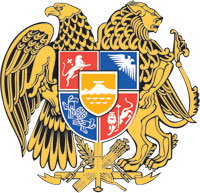 ՀԱՅԱՍՏԱՆԻ  ՀԱՆՐԱՊԵՏՈՒԹՅԱՆ  ԿԱՌԱՎԱՐՈՒԹՅՈՒՆՈ  Ր  Ո  Շ  Ո Ւ  Մ24 օգոստոսի 2022 թվականի N          -ՆՎԱՐԺԱԿԱՆ ՀԱՎԱՔՆԵՐ ՀԱՅՏԱՐԱՐԵԼՈՒ Մ Ա Ս Ի Ն-----------------------------------------------------------------Ղեկավարվելով «Զինվորական ծառայության և զինծառայողի կարգավիճակի մասին» Հայաստանի Հանրապետության օրենքի 58-րդ հոդվածի 2-րդ մասով` Հայաստանի Հանրապետության կառավարությունը   ո ր ո շ ու մ   է.1. Հայտարարել պահեստազորի առաջին խմբի առաջին և երկրորդ կարգերում հաշվառված շարքային, ենթասպայական և սպայական կազմերի պահեստազորայինների վարժական հավաքներ` երեք ամիս ժամկետով` 2022 թվականի սեպտեմբերի 15-ից մինչև դեկտեմբերի 15-ը:2. Վարժական հավաքները հայտարարվում են պահեստազորում հաշվառված քաղաքացիների` 1) ռազմական ունակությունների կատարելագործման.2) մասնագիտական վերապատրաստման.3) մասնագիտական պատրաստման.4) բարձրագույն կրթություն ունեցող ենթասպայական կազմից պահեստազորի սպաների պատրաստման նպատակով: 3. Վարժական հավաքներին ներգրավել մինչև 318 քաղաքացու, որոնցից 210-ը` կրտսեր ենթասպայական և շարքային կազմերի, 10-ը` ավագ ենթասպայական կազմի, 98-ը` սպայական կազմի պահեստազորայիններ:   4. Սահմանել, որ վարժական հավաքներին ներգրավվում են՝1) մոտոհրաձգային մասնագիտություններով մինչև 79 պահեստազորային, որոնցից` 9 պահեստազորային` 2022 թվականի սեպտեմբերի 22-28-ը ներառյալ,   18 պահեստազորային` 2022 թվականի հոկտեմբերի 1-7-ը ներառյալ, 34 պահեստազորային` 2022 թվականի նոյեմբերի 8-17-ը ներառյալ, 18 պահեստազորային` 2022 թվականի նոյեմբերի 15-24-ը ներառյալ. 2) հակաօդային պաշտպանության մասնագիտություններով մինչև 16 պահեստազորային` 2022 թվականի նոյեմբերի 14-23-ը ներառյալ. 3) կապի մասնագիտություններով մինչև 71 պահեստազորային, որոնցից`   66 պահեստազորային` 2022 թվականի հոկտեմբերի 3-12-ը ներառյալ, 5 պահեստազորային` 2022 թվականի հոկտեմբերի 31-ից նոյեմբերի 9-ը ներառյալ. 4) հետախուզական մասնագիտություններով մինչև 26 պահեստազորային` 2022 թվականի սեպտեմբերի 19-28-ը ներառյալ.5) անօդաչու թռչող սարքերի մասնագիտություններով մինչև 40 պահեստազորային` 2022 թվականի սեպտեմբերի 28-ից հոկտեմբերի 7-ը ներառյալ.6) ռադիոէլեկտրոնային պայքարի մասնագիտություններով մինչև 17 պահեստազորային` 2022 թվականի հոկտեմբերի 17-26-ը ներառյալ.  7) տեխնիկական մասնագիտություններով մինչև 11 պահեստազորային` 2022 թվականի նոյեմբերի 14-23-ը ներառյալ. 8) թիկունքային մասնագիտություններով մինչև 44 պահեստազորային` 2022 թվականի հոկտեմբերի 1-7-ը ներառյալ.9) տեղագրական մասնագիտություններով մինչև 14 պահեստազորային` 2022 թվականի նոյեմբերի 21-30-ը ներառյալ: 5. Սույն որոշումն ուժի մեջ է մտնում պաշտոնական հրապարակմանը հաջորդող օրվանից: ՀԱՅԱՍՏԱՆԻ ՀԱՆՐԱՊԵՏՈՒԹՅԱՆ                           ՎԱՐՉԱՊԵՏ			                                Ն. ՓԱՇԻՆՅԱՆ   Երևան